В соответствии с Федеральным законом от 06.10.2003 № 131-ФЗ                  «Об общих принципах организации местного самоуправления в Российской Федерации», с Федеральным Законом от 30.12.2020 №518-ФЗ «О внесении изменений в отдельные законодательные акты Российской Федерации», со статьёй 69.1 Федерального Закона от 13.06.2015 года №218-ФЗ «О государственной регистрации недвижимости», руководствуясь Уставом муниципального района Сергиевский, Сергиевский, с актом осмотра объекта недвижимого имущества № 1 от 21.06.2022г. 09 ч.00 минут. Администрация муниципального районаП О С Т А Н О В Л Я ЕТ:1.В отношении ранее учтенного объекта недвижимости кадастровый  номер 63:31:0505002:15,Самарская область, Сергиевский район, п. Серноводск, ул. Соцгородок д. 3кв.2  выявлен правообладатель: гр. РФ Нестерова Людмила Владимировна,  дата рождения: 16.10.1987 года, место рождения: пос. Серноводск  Сергиевского   района, Куйбышевской области, реквизиты документа, удостоверяющего личность: паспорт  РФ серия 36 07 № 772164, выдан Отделением УФМС России по Самарской области в Сергиевском районе 15.11.2007г., СНИЛС 136-577-398 01,  адрес регистрации по месту жительства: Самарская область, Сергиевский район, пос. Серноводск, ул. Полевая д. 27гр. РФ Целенко Марина Владимировна,  дата рождения: 03.10.1989 года, место рождения: п. Серноводск  Сергиевский   район, Куйбышевская область, реквизиты документа, удостоверяющего личность: паспорт  РФ серия 36 12 № 646869, выдан Отделением УФМС России по Самарской области в Сергиевском районе 29.03.2013г., СНИЛС 148-517-455 86,  адрес регистрации по месту жительства: Самарская область, Сергиевский район, пос. Серноводск, ул. Калинина д.24А кв.22. Право собственности Нестеровой Людмилы Владимировны и Целенко Марины Владимировны  подтверждается открытием наследственного дела, на основании ответа нотариальной палаты Самарской области Сергиевского района №1287 от 21.06.2022г.3.Направить данное постановление в Управление Федеральной службы государственной регистрации, кадастра и картографии по Самарской области.4.Контроль за выполнением настоящего постановления оставляю за собой.Глава муниципального районаСергиевский                                                                             А.И. ЕкамасовПроект решения  получил:                ________________________	____________________            [Подпись/Дата] 	                                                  [Ф. И. О.]Примечание: в течение тридцати дней со дня получения проекта решения выявленный правообладатель вправе направить возражения относительно сведений о правообладателе по адресу: 446533, Самарская область, Сергиевский район, пос. Серноводск, ул. Советская, д. 61, каб. 3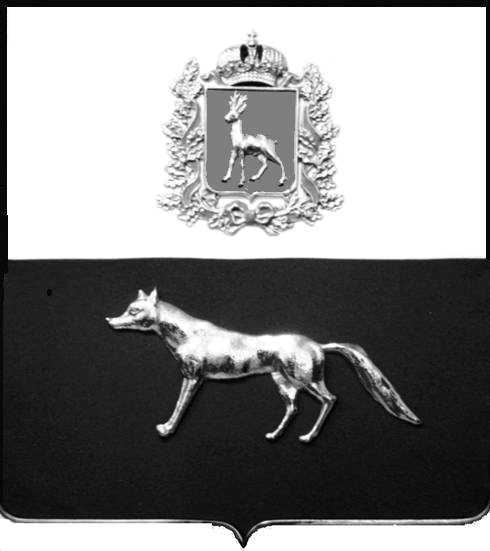 Администрациямуниципального районаСергиевскийСамарской областиПОСТАНОВЛЕНИЕ«       »  _____________ 2022г.	№__________.                               ПРОЕКТО выявлении правообладателя ранее учтенного объекта недвижимости, части жилого дома с кадастровым номером 63:31:0505002:15 по адресу: Самарская область, Сергиевский район, п. Серноводск, ул. Соцгородок  д. 3 кв.2